.#32 counts intro.Step with Sweep, Cross, Side, Behind, ¼ turn, Rock step, Big step, Back, ¼ turn, Forward, Step turn ½.Full turn, Forward Rock, Side Rock, Behind, Side, Cross, Turn 5/8, Run, Run.Mambo step, Turn ½ w Hitch, Run, Run, Run w Sweep, Cross, Back, Back (half diamond), Behind, Side.Rock step, Turn ½, Rock step, Turn ¼, Step forward, Step turn ½, Step forward, Full turn.Start again!Tag (8 counts): Happens after wall 1 (facing 9.00).(The Tag is the same as the last 8 of the dance.)Rock step, Turn ½, Rock step, Turn ¼, Step forward, Step turn ½, Step forward, Full turn.Restart happens on wall 5 after count 20& (restart on wall 9.00).Enjoy!I Feel So Free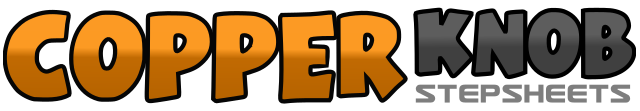 .......Count:32Wall:4Level:Intermediate.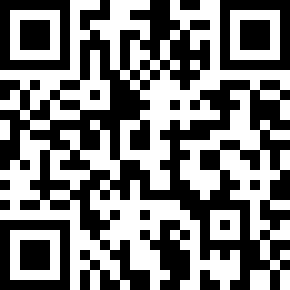 Choreographer:Klara Wallman (SWE) - March 2019Klara Wallman (SWE) - March 2019Klara Wallman (SWE) - March 2019Klara Wallman (SWE) - March 2019Klara Wallman (SWE) - March 2019.Music:So Beautiful - James Morrison : (4:03)So Beautiful - James Morrison : (4:03)So Beautiful - James Morrison : (4:03)So Beautiful - James Morrison : (4:03)So Beautiful - James Morrison : (4:03)........1Step L forward as you sweep R from back to front (1).2&3Cross R over L (2), Step L to L side (&), Step R behind L (3).&4&Turn ¼ L step L forward (&), Rock R forward (4), Recover onto L (&). (9.00).5-6&7Take a big step back w R (5), Step L back (6), Turn ¼ R step R to R side (&), Step L forward (7). (12.00)8&1Step R forward (8), Pivot ½ L (&), Step R forward (1). (6.00).2&Turn ½ R step L back (2), Turn ½ R step R forward (&). (6.00).3&4&Rock L forward (3), Recover onto R (&), Rock L to L side (4), Recover onto R (&).5&6Step L behind R (5), Step R to R side (&), Cross L over R (6).7Step R back as you turn 5/8 R on R foot (L foot is in the air) (10.30).8&Run forward on L (8), Run forward on R (&).1&2Rock L forward (1), Recover onto R (&), Step L back (2).3Step R back as you turn ½ L on R foot (L is Hitched). (4.30)4&5Run L forward (4), Run R forward (&), Run L forward as you sweep R from back to front (5). Restart happens after the first two run steps (after count 4&).6&7Cross R over L (6) Step L back (&), Step R back (7) (half diamond).8&Step L behind R, Step R to R side, as you square up to 6.00. (6.00).1-2&Rock L forward (1), Recover onto R (2), Turn ½ L step L forward (&). (12.00).3-4&Rock R forward (3), Recover onto L (4), Turn ¼ R step R next to L (&). (3.00).5-6&7Step L forward (5), Step R forward (6), Pivot ½ L (&), Step R forward (7) (9.00).8&Turn ½ R step L back (8), Turn ½ R step R forward (&). (9.00).1-2&Rock L forward (1), Recover onto R (2), Turn ½ L step L forward (&). (12.00).3-4&Rock R forward (3), Recover onto L (4), Turn ¼ R step R next to L (&). (3.00).5-6&7Step L forward (5), Step R forward (6), Pivot ½ L (&), Step R forward (7) (9.00).8&Turn ½ R step L back (8), Turn ½ R step R forward (&). (9.00)